מבחן עזריאלי תחילת שנה לכיתה ח' פתרו את התרגילים, רשמו את  כל השלבים. (8 נקודות)נתון ישר מספרים שעליו מסומנות הנקודות A, B, C, D. סמנו את המספרים  הבאים על ישר המספרים  :    ,  5-,   7, 2,   0:  סמנו על ישר המספרים שלפניכם ב -M    מספר הקטן מ-     6-  .הקיפו בעיגול איזה ביטוי שווה ערך לביטוי: 3x x + 2x +	1. 	x + 5      		2.      	5x3.      	x6	4.      	6x	הקיפו בעיגול פתרון של המשוואה:    x   +  2 = –4 3 	1 .	–3      		2.      	–23.      	1	4.      	2	אם x = - 4 , מה הערך של הביטוי:        (x – 5) 3
הציגו את דרך החישוב.
נתונה המשוואה     .  
הקיפו בעיגול את המשוואה  השקולה למשוואה הנתונה: 
 	1. 	      		2.         3x = 8  3.     	3x = 8 – 	4.      	 
ליובל  יש פי 4 ספרים  יותר מאשר לרון.
x מייצג את מספר הספרים שיש לרון .כתבו ביטוי אלגברי למספר הספרים  שיש ליובל.לשניהם ביחד יש 65  ספרים . כמה ספרים יש לרון ?כמה ספרים יש ליובל ?פתרו את המשוואות הבאות: (16 נקודות)סדרו את הגפרורים באופן הנראה בציורים.אם נמשיך את הסידור באותו אופן, כמה גפרורים יהיו בציור 4?
אם נמשיך את הסידור באותו אופן, כמה גפרורים יהיו בציור 10 ?בציור 49 יש 147 גפרורים, כמה גפרורים יש בציור 51?AB .10   ו- KL הם שני קווים ישרים נחתכים.מהו גודל הזווית      (במעלות)?מה גודל הזווית     (במעלות)? א. חשבו את ההיקף של הצורה המשורטטת.(כל הגדלים הם בס"מ)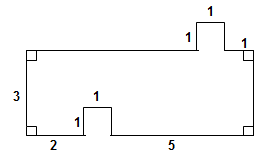 ב. חשבו את השטח של הצורה המשורטטת.
הציגו דרך  הפתרון :		
12.  לפניכם משולש ישר זווית ABC. 
            א. חשבו את זווית C במשולש הנתון.
               תשובה: ∢C = _____
          ב. חשבו את שטח המשולש ABC, על פי המידות הרשומות.               הציגו את דרך החישוב.
13. א. רשמו ביטוי אלגברי המבטא את היקף המשולש.ב. חשבו את אורכי הצלעות אם ידוע שהיקפו של המשולש הוא 26  ס"מ.האם יתכן שהיקפו של המשולש יהיה 20 ס"מ?      אם כן, חשבו את אורכי צלעות המשולש במקרה זה. 14. הציור הבא מורכב מקוביות קטנות שאורך כל צלע שלהן 1 ס"מ.מהו הנפח של הצורה (אין קוביות נסתרות)?מהו שטח הפנים של הצורה?15.  לפניכם זוגות של משולשים ישרי זווית שחלק מהמידות שלהם מסומן על גבי השרטוט.
האם הנתונים והסימונים מספיקים כדי לקבוע עבור כל זוג של משולשים אם הם חופפים זה לזה?16. נתון גרף של פונקציה:השלימו בעזרת אחת המילים - עולה, יורדת או קבועה:
 עבור ערכים של x הגדולים מ-  6 הפונקציה  ______________ .
17. לפניכם מערכת צירים ובה 3 נקודות מסומנות. חברו קו בין הנקודות M ו- N,ו- P 
     א.      רשמו שיעורי נקודה נוספת, R כך שיתקבל מלבן   MPRN          .
                  ב.       חשבו את היקפו של המלבן. חשבו את שטחו של המלבן .מכון עזריאלי מאחל לכםשנה פורייה ומוצלחת  .12 – 7 ∙ 2 =    (2–3 – 6 + 4 =  1)      16 : 24 +2 =-        (4–3  (6 – 3  2) =       (3x – 12 = 183תשובה: ______x = בדיקה:תשובה: ______x = בדיקה:– 3( x + 2 ) =6תשובה: ______x = בדיקה: 3x  – 5x = – 11 – 7 + 4x תשובה: ______x =בדיקה:משולש א'משולש ב'האם, על סמך הנתונים, המשולשים חופפים?האם, על סמך הנתונים, המשולשים חופפים?א.כןלאב.כןלאג.כןלא111–3x5y